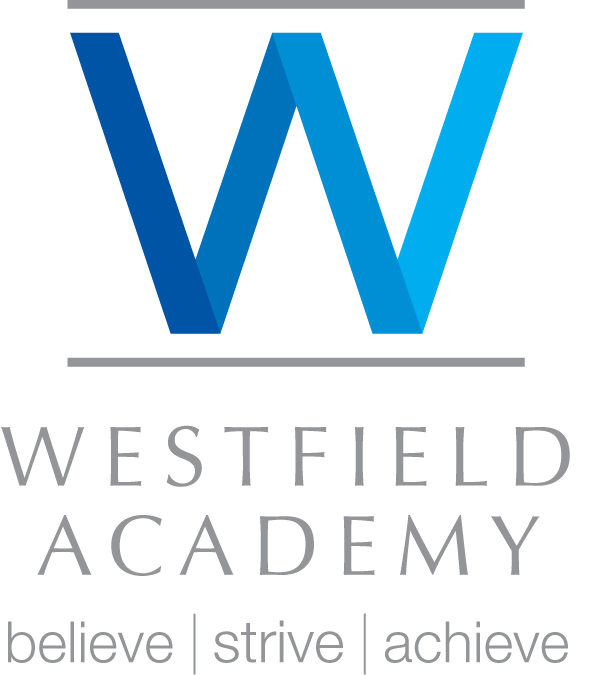 Post Applied for:     _____________________________________________                                              		PLEASE COMPLETE IN BLACK TO FACILITATE PHOTOCOPYINGYou are requested to complete this form (using supplementary sheets if there is insufficient space for any entry). All sections must be completedPERSONAL DETAILSPREVIOUS EMPLOYMENT DETAILSPlease list in chronological order, with precise dates if possible, as this information may be used to assess salary. a) In Education (Supply teaching appointments need not be listed individually)b) Outside EducationHIGHER EDUCATIONSECONDARY SCHOOL EDUCATIONExaminations (for first teaching appointment in a Local Authority –maintained School in England or Wales please give details of ‘A’ Levels and GSCEs, or equivalent: i.e. Subject, Date, Results/Grade).OTHER QUALIFICATIONS OBTAINEDPERIODS NOT ACCOUNTED FOR IN PREVIOUS SECTIONS SINCE AGE 18 (Please give details)LEISURE INTERESTSREFERENCESPlease give the names, addresses and status of two referees who may be approached now. References from friends or relatives are not acceptable.(If you are currently employed as a teacher, one referee must be your present Headteacher).  Please note by signing this application you are consenting to Westfield Academy contacting referees to provide a reference.If you are known to the referees by another name (e.g. previous name) please inform them of your present name and advise that we may be in contact.In the interests of economy, receipt of this application may not be acknowledged unless specifically requested (in which case please enclose S.A.E) Surname/Family Name: Preferred Title: First Name(s):Previous Surname:Home Address: Present Address (if different):Post Code: Post Code:Telephone (Home):Telephone (Work):Telephone (Mobile):National Insurance No: Email: Teacher Reference no(DfES)  --/----- Date of Recognition: CURRENT EMPLOYMENT (If you are not currently employed as a teacher please give details as appropriate)CURRENT EMPLOYMENT (If you are not currently employed as a teacher please give details as appropriate)Name of Establishment: Employer: Type of School:.Key Stage: Post Held: Date Appointed: Pay Scale: Total Annual Salary: If your salary includes additional payments, what are they and what is the value? (e.g. TLR of £4,000)If your salary includes additional payments, what are they and what is the value? (e.g. TLR of £4,000)Employer and EstablishmentPost and GradeType of School / Key StageFromToReason for LeavingEmployerPostFromToReason for LeavingEstablishment(s)FromToFull/Part-timeQualification AwardedQualification AwardedQualification AwardedQualification AwardedDegreeDegreeClassDivisionDate of awardPGCEKey StageKey StageKey StageKey StageEstablishment(s)FromToSubjectDateResults/GradeCourse and Organising BodyDateQualificationFromFromToToMonthYearMonthYearPlease state briefly what your main leisure interests are, particularly where these are relevant to the work for which you are applying.1) Name: 2) Name: Status: Status: Address:Address:Telephone:Telephone:Email:Email:From what source did you learn of this vacancy? From what source did you learn of this vacancy? Are you a relative or partner of any employee or governor of the School? Yes/NoIf yes, please give details: If yes, please give details: Has someone else completed this form on your behalf? Yes/NoIf yes, please provide the person’s name and an explanation:If yes, please provide the person’s name and an explanation:CRIMINAL RECORDS CHECK - DISCLOSURE & BARRING SERVICE (DBS)From 1st December 2012, the Criminal Records Bureau (CRB) will merge with the Independent Safeguarding Authority (ISA) to form the Disclosure & Barring Service (DBS) and new disclosure certificates received by the Council will be branded DBS. If you are appointed, you will be required to complete a disclosure application that will be sent to the DBS. The DBS will provide a report to you and to the local authority on whether you have any history of criminal convictions, including cautions and bind-overs. All posts in Schools are exempt from the Rehabilitation of Offenders Act 1974; this means that you must declare all convictions, including those that would generally be regarded as ‘spent’. The existence of a criminal background does not automatically mean that you cannot be appointed but it may do so.THE IMMIGRATION, ASYLUM AND NATIONALITY ACT 2006In accordance with the Immigration, Asylum and Nationality Act 2006, the Governing Body will require new members of staff to provide documentary evidence that they are entitled to undertake the position applied for/have an ongoing entitlement to live and work in the United Kingdom. Therefore, on offer of and before commencing a position, candidates should provide documentary evidence of their right to live and work in the UK.CRIMINAL RECORDS CHECK - DISCLOSURE & BARRING SERVICE (DBS)From 1st December 2012, the Criminal Records Bureau (CRB) will merge with the Independent Safeguarding Authority (ISA) to form the Disclosure & Barring Service (DBS) and new disclosure certificates received by the Council will be branded DBS. If you are appointed, you will be required to complete a disclosure application that will be sent to the DBS. The DBS will provide a report to you and to the local authority on whether you have any history of criminal convictions, including cautions and bind-overs. All posts in Schools are exempt from the Rehabilitation of Offenders Act 1974; this means that you must declare all convictions, including those that would generally be regarded as ‘spent’. The existence of a criminal background does not automatically mean that you cannot be appointed but it may do so.THE IMMIGRATION, ASYLUM AND NATIONALITY ACT 2006In accordance with the Immigration, Asylum and Nationality Act 2006, the Governing Body will require new members of staff to provide documentary evidence that they are entitled to undertake the position applied for/have an ongoing entitlement to live and work in the United Kingdom. Therefore, on offer of and before commencing a position, candidates should provide documentary evidence of their right to live and work in the UK.DECLARATIONI certify that the information given above and overleaf is correct to the best of my knowledge. I understand that an offer of appointment will be subject to satisfactory references, DBS clearance, proof of identity and right to live and work in UK, medical checks and relevant qualifications. I give consent for personal information provided as part of this application to be held in accordance with the Data Protection Act 1988.I accept that if any of the enclosed information is found to be untrue or misleading after my appointment, I may be liable for dismissal without notice.DECLARATIONI certify that the information given above and overleaf is correct to the best of my knowledge. I understand that an offer of appointment will be subject to satisfactory references, DBS clearance, proof of identity and right to live and work in UK, medical checks and relevant qualifications. I give consent for personal information provided as part of this application to be held in accordance with the Data Protection Act 1988.I accept that if any of the enclosed information is found to be untrue or misleading after my appointment, I may be liable for dismissal without notice.Signature:Date: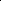 